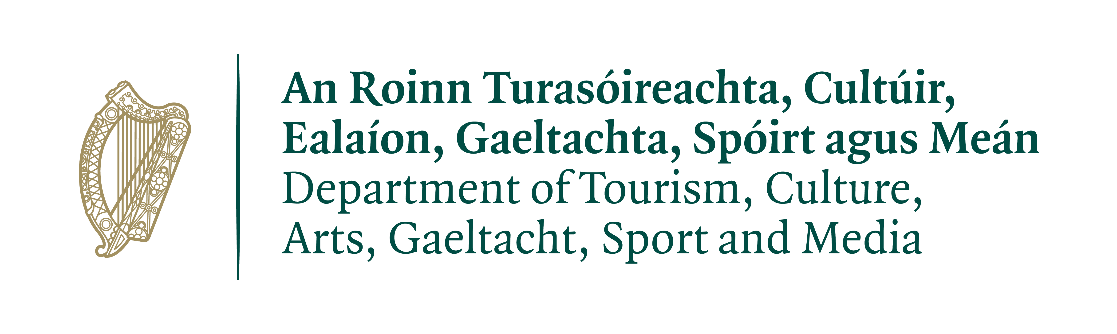 Application form should be typed.Completed Application forms should be emailed to: recruitment@nationalarchives.ie by 3pm Friday 8 January 2021* Note:		All correspondence relating to this competition will issue by email. Applicants should provide an email address at which they can be contacted for the duration of the competition.General EducationAcademic and/or Professional QualificationEmployment DetailsI have a full clean driving licence and access to my own transport.I confirm that the above information I have supplied is correct.  Applicants should consider which referees they would like to use in the event of a successful application.Please ensure that you have provided all of the information for which you have been asked.  A candidate found to have given false information or to have wilfully suppressed any material fact will be liable to disqualification or, if appointed, to dismissal.Please note that all personal data shall be treated as confidential in accordance with the Data Protection Acts, 1988 and 2003 and the terms of the EU General Data Protection Regulation.Recruitment for archivist – GRADE III,NATIONAL ARCHIVES,fixed purpose contract Department of tourism, culture, arts, gaeltacht, sport and media Application Form Section 1 – Personal DetailsNamePostal AddressE-mail*TelephoneCurrent PositionDate of AppointmentSection 2 – Academic/Professional QualificationsSchool or College AttendedPeriodPeriodExaminationResultsSchool or College AttendedFromToExaminationResultsDegree/Qualification HeldGrade AwardedUniversity, College or Examining AuthorityYear ObtainedDesirableYes (briefly describe)NoSubstantial knowledge of 19th and/or 20th century Irish history (inc. knowledge of public administration in Ireland)Reasonable understanding of written IrishPersonal membership of a relevant professional body in archives or records managementExperience with Adlib/Axiell softwareSection 3 – Employment DetailsMost Recent Employment PositionFor your current or most recent employment position, please provide the following details:Most Recent Employment PositionFor your current or most recent employment position, please provide the following details:Name of Employer (Nature of the business)Address and Telephone NumberPosition HeldDate of Appointment From:                                     To:       Describe Main Duties and ResponsibilitiesOther Employment (Begin at the most recent date)Other Employment (Begin at the most recent date)Name of Employer (Nature of the business)Address and Telephone NumberPosition HeldDate of Appointment From:                                     To:       Describe Main Duties and ResponsibilitiesSection 3 – Employment Details – Cont’dSection 3 – Employment Details – Cont’dOther Employment  (Begin at the most recent date)Other Employment  (Begin at the most recent date)Name of Employer (Nature of the Business)Address and Telephone NumberPosition HeldDate of Appointment From:                                     To:       Describe Main Duties and ResponsibilitiesSECTION 4 - please briefly highlight specific achievements, contributions or expertise you have developed from your career to date which demonstrate your suitability to meet the challenges of the role in the following category. (max 500 words)Specialist Knowledge, Expertise and Self DevelopmentSECTION 4 - please briefly highlight specific achievements, contributions or expertise you have developed from your career to date which demonstrate your suitability to meet the challenges of the role in the following category. (max 500 words)Drive and Commitment to Public Service ValuesSECTION 4 - please briefly highlight specific achievements, contributions or expertise you have developed from your career to date which demonstrate your suitability to meet the challenges of the role in the following category. (max 500 words)Management and Delivery of ResultsSECTION 4 - please briefly highlight specific achievements, contributions or expertise you have developed from your career to date which demonstrate your suitability to meet the challenges of the role in the following category. (max 500 words)Judgement, Analysis and Decision MakingSECTION 4 - please briefly highlight specific achievements, contributions or expertise you have developed from your career to date which demonstrate your suitability to meet the challenges of the role in the following category. (max 500 words)Interpersonal and Communication SkillsSECTION 5 – Please give below any other relevant information to support your application. (max 500 words)Section 6 – Candidate’s DeclarationSignedDateApplicant